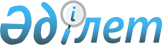 Об изменении и установлении границ (черты) населенных пунктов Ерейментауского районаПостановление акимата Ерейментауского района Акмолинской области от 5 мая 2023 года № а-5/116 и решение Ерейментауского районного маслихата Акмолинской области от 5 мая 2023 года № 8С-2/4-23. Зарегистрировано Департаментом юстиции Акмолинской области 19 мая 2023 года № 8565-03
      В соответствии с пунктом 5 статьи 108 Земельного Кодекса Республики Казахстан, подпунктом 3) статьи 12 Закона Республики Казахстан "Об административно-территориальном устройстве Республики Казахстан", акимат Ерейментауского района ПОСТАНОВЛЯЕТ и Ерейментауский районный маслихат РЕШИЛ:
      1. Изменить и установить границы (черты) следующих населенных пунктов Ерейментауского района:
      1) изменить границы (черту) села Тайбай Тайбайского сельского округа установив границы (черту) общей площадью 13519,7 гектаров;
      2) изменить границы (черту) села Ельтай Тайбайского сельского округа установив границы (черту) общей площадью 2041,6 гектаров;
      3) изменить границы (черту) села Малтабар Тайбайского сельского округа установив границы (черту) общей площадью 8385,9 гектаров;
      4) изменить границы (черту) села имени Олжабай батыра сельского округа имени Олжабай батыра установив границы (черту) общей площадью 7930,8 гектаров;
      5) изменить границы (черту) села Алгабас сельского округа имени Олжабай батыра установив границы (черту) общей площадью 2870,2 гектаров;
      6) изменить границы (черту) села Ынтымак сельского округа имени Олжабай батыра установив границы (черту) общей площадью 3118,5 гектаров;
      7) изменить границы (черту) села Аксуат установив границы (черту) общей площадью 13586,4 гектаров;
      8) изменить границы (черту) села Уленты Улентинского сельского округа установив границы (черту) общей площадью 17628,7 гектаров;
      9) изменить границы (черту) станции Коржинколь Улентинского сельского округа установив границы (черту) общей площадью 4122,1 гектаров;
      10) изменить границы (черту) станции Уленты Улентинского сельского округа установив границы (черту) общей площадью 1064,3 гектаров;
      11) изменить границы (черту) села Койтас Койтасского сельского округа установив границы (черту) общей площадью 7892 гектаров;
      12) изменить границы (черту) села Ажы Койтасского сельского округа установив границы (черту) общей площадью 4645,9 гектаров;
      13) изменить границы (черту) села Селетинское установив границы (черту) общей площадью 30376,4 гектаров;
      14) изменить границы (черту) села Бестогай Бестогайского сельского округа установив границы (черту) общей площадью 15429,5 гектаров;
      15) изменить границы (черту) села Байсары Бестогайского сельского округа установив границы (черту) общей площадью 5394,1 гектаров;
      16) изменить границы (черту) села Кызылту Бестогайского сельского округа установив границы (черту) общей площадью 2441,6 гектаров;
      17) изменить границы (черту) села Акмырза Акмырзинского сельского округа установив границы (черту) общей площадью 6437 гектаров;
      18) изменить границы (черту) села Жарык Тайбайского сельского округа установив границы (черту) общей площадью 5690 гектаров.
      2. Контроль за исполнением настоящего совместного постановления акимата Ерейментауского района и решения Ерейментауского районного маслихата возложить на курирующего заместителя акима Ерейментауского района.
      3. Настоящее совместное постановление акимата Ерейментауского района и решение Ерейментауского районного маслихата вводится в действие по истечении десяти календарных дней после дня его первого официального опубликования.
					© 2012. РГП на ПХВ «Институт законодательства и правовой информации Республики Казахстан» Министерства юстиции Республики Казахстан
				
      Аким Ерейментауского района 

А. Альжанов

      Председатель Ерейментауского районного маслихата 

М. Абжиков
